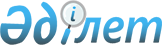 Қазақстан Республикасы Үкіметінің кейбір шешімдерінің күші жойылды деп тану туралыҚазақстан Республикасы Үкіметінің 2015 жылғы 5 маусымдағы № 410 қаулысы

      Қазақстан Республикасының Үкіметі ҚАУЛЫ ЕТЕДІ:



      1. Осы қаулыға қосымшаға сәйкес Қазақстан Республикасы Үкіметінің кейбір шешімдерінің күші жойылды деп танылсын.



      2. Осы қаулы алғашқы ресми жарияланған күнінен бастап қолданысқа енгізіледі.      Қазақстан Республикасының

      Премьер-Министрі                                  К.Мәсімов

Қазақстан Республикасы 

Үкіметінің       

2015 жылғы 5 маусымдағы

№ 410 қаулысына    

қосымша         

Қазақстан Республикасы Үкіметінің күші жойылған кейбір шешімдерінің тізбесі

      1. «Халықтың паллиативтік көмек және мейірбике күтімі көрсетілуге тиіс санаттарының тізбесін бекіту туралы» Қазақстан Республикасы Үкіметінің 2009 жылғы 26 қарашадағы № 1938 қаулысы (Қазақстан Республикасының ПҮАЖ-ы, 2009 ж., № 56, 477-құжат).



      2. «Қалпына келтіру емі және медициналық оңалту, оның ішінде балаларды медициналық оңалту қағидаларын бекіту туралы» Қазақстан Республикасы Үкіметінің 2011 жылғы 15 қарашадағы № 1342 қаулысы (Қазақстан Республикасының ПҮАЖ-ы, 2012 ж., № 4, 50-құжат).



      3. «Патологиялық-анатомиялық диагностиканы жүзеге асыратын денсаулық сақтау ұйымдарының және (немесе) құрылымдық бөлімшелерінің қызметі туралы ережені және Патологиялық-анатомиялық ашып қарауды жүргізу қағидаларын бекіту туралы» Қазақстан Республикасы Үкіметінің 2011 жылғы 5 желтоқсандағы № 1454 қаулысы (Қазақстан Республикасының ПҮАЖ-ы, 2012 ж., № 5, 111-құжат).



      4. «Қазақстан Республикасында бақылау жасалуға тиіс есірткіні, психотроптық заттар мен прекурсорларды медициналық мақсаттарда пайдалану қағидаларын бекіту туралы» Қазақстан Республикасы Үкіметінің 2012 жылғы 30 наурыздағы № 396 қаулысы (Қазақстан Республикасының ПҮАЖ-ы, 2011 ж., № 40, 537-құжат).
					© 2012. Қазақстан Республикасы Әділет министрлігінің «Қазақстан Республикасының Заңнама және құқықтық ақпарат институты» ШЖҚ РМК
				